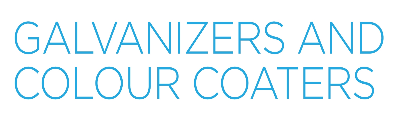 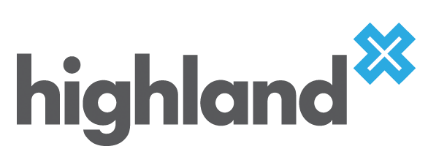 Coating requirements: - Please tick as required (Please note that extra charges apply on items marked *)In order to process your order we may require to drill holes for suspension and/or venting and drainage purposes. Please fill this section with full material description, quantities and dimensionsCompany Name:Contact Name:Contact Name:AddressPhone Number: Phone Number: AddressEmail:Email:Your Reference:Date:Time slot:Quote Reference:Carrier:Carrier:GalvanizingStripping off existing galvanizing*Galvanizing & Powder CoatingShotblasting for paint removal*Powder Coating on Pre-galvanized materialShotblasting for 140 micron galv coating*Powder Coating on AluminiumLetter of Conformity*Powder Coating on bare steelCoating thickness report*Colour & Gloss LevelXpress service*Drill holes if required*Only contact me if you have to drill over 10 holes*Contact me before drilling any holesQuantity                             Material description, steel section size and dimensions                                      (Continue onto page 2 if required)Quantity                             Material description, steel section size and dimensions                                                               (Continuation)